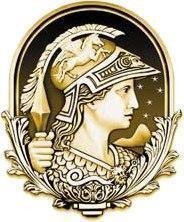 UNIVERSIDADE FEDERAL DO RIO DE JANEIROCENTRO DE LETRAS E ARTESESCOLA DE MÚSICAPROGRAMA DE PÓS-GRADUAÇÃO PROFISSIONAL EM MÚSICA – PROMUSPROCESSO SELETIVO – 2022CURRICULUM VITAE (português)1. Identificação (nome completo)2. Formação acadêmica/titulação (curso de graduação ou pós-graduação)Exemplo:2016-2020 – Bacharelado em Canto - Universidade Federal do Rio de Janeiro (UFRJ).3. Formação Complementar (curso complementar)Exemplo:2018 – Masterclass de regência com José da Silva – Curso de extensão promovido pela Universidade Federal do Rio de Janeiro.4. Atuação Profissional nos últimos cinco anos (onde trabalha, onde trabalhou)Exemplo:2015-atual – Violinista na Orquestra Sinfônica da Universidade Federal do Rio de Janeiro;5. Produção artística nos últimos cinco anos (concerto, show, gravação) Exemplo:2020 – Participação como flautista do grupo X em concerto gravado e apresentado na Série de Música de Câmara da Sala Cecília Meireles – RJ. No programa, obras de x, y, z.6) Produção técnica/tecnológica nos últimos cinco anos (apresentação de trabalho, cursos de curta duração ministrados, desenvolvimento de material didático e instrucional, editoria, curadoria de evento, organização de evento, participação em programa de rádio ou tv, participação em evento na web, serviços técnicos)Exemplos:2018 – Participação como palestrante na Mesa-Redonda “Técnica para Cravistas”, constante da programação da XV Semana do Cravo da UFRJ, realizada na Escola de Música da UFRJ;2019 – Participação no programa de rádio “Concertos UFRJ”, no dia 14 de agosto de 2019;2020 – Organização e produção de conteúdo para o curso on-line xxxx; Disponível em: <endereço_eletrônico>7) Produção bibliográfica nos últimos cinco anos (artigos completos publicados em periódicos, livros publicados/organizados ou edições, textos em jornais de notícias/revistas, trabalhos completos publicados em anais de congressos, resumos expandidos publicados em anais de congressos, resumos publicados em anais de congressos, outras produções bibliográficas)Exemplo:2019 – Técnica para Cravistas (artigo). Anais da XV Semana do Cravo da UFRJ. Rio de Janeiro: Escola de Música da UFRJ, 2019. Disponível em: <endereço_eletrônico>